Sunday, June 15, 2014Sunday, June 15, 2014Monday, June 16, 2014Monday, June 16, 2014Tuesday, June 17, 2014Tuesday, June 17, 2014Wednesday, June 18, 2014Wednesday, June 18, 2014Thursday, June 19, 2014Thursday, June 19, 2014Friday, June 20, 2014Friday, June 20, 2014Saturday, June 21, 2014Saturday, June 21, 20146:00AMSofia The First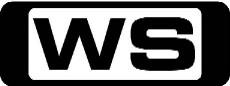 GGreat Aunt VentureWhen Sofia is stuck spending the day with her quirky Aunt Tilly, she learns that there's a lot more to Tilly than meets the eye. 6:30AMJake And The Never Land Pirates 'CC'GSand Pirate Cubby! / Song of the DesertJake leads his team, including Izzy, Cubby and their parrot lookout, Skully aboard their amazing ship, Bucky, sailing from their Pirate Island hideout on a lost treasure hunt throughout Never Land. 7:00AMWeekend Sunrise 'CC'Wake up to a better breakfast with Andrew O'Keefe and Monique Wright for all the latest news, sport and weather. 10:00AMAFL Game Day 'CC'PGJoin host Hamish McLachlan for a lively and entertaining look at all the weekend's games and the big news and issues in the world of AFL. 11:30AMProgram T.B.A. **1:00PMProgram T.B.A. **1:30PMFooty Flashbacks 'CC'1997 Preliminary Final: Western Bulldogs v Adelaide3:00PM2014 AFL Premiership Season 'CC'Rnd 13: Collingwood v Western BulldogsThe Magpies have won the last 6 on the trot against the Bulldogs, but with an improving young midfield the Doggies will be fighting hard for an upset. Bruce McAvaney and Basil Zempilas lead the call. 6:00PMSeven News 'CC'Seven News live and comprehensive coverage of breaking news and local, national and international top stories, plus Sport, Finance and Weather updates. 6:30PMHouse Rules 'CC'PGThe remaining teams return to their renovated homes for a gruelling 24 Hour Fix Up challenge. They must choose one zone within their home to change but will their choice be the right one? 7:40PMSunday Night 'CC'Chris Bath leads a team of Australia's best reporters, breaking the stories that matter. 8:40PMA Place To Call Home 'CC'M(D,S)Auld Lang SyneElizabeth organizes a formal party, designed to show Sarah that she is out of her depth. Carolyn challenges Jack to confront his intimacy issues and is shocked by his revelation. Regina returns from Europe with shocking information about Sarah. Starring MARTA DUSSELDORP, BRETT CLIMO, NONI HAZELHURST, DAVID BERRY, ABBY EARL, ARIANWEN PARKES-LOCKWOOD, CRAIG HALL, FRANKIE J  HOLDEN, ALDO MIGNONE, SARA WISEMAN, JENNI BAIRD, HEATHER MITCHELL, AMY MATHEWS and SCOTT GRIMLEY.9:40PMMr Selfridge 'CC'  *Final*PGThere's some soul searching to be done for Agnes and Victor as Lady Mae takes a big risk that pays off for Harry. Meanwhile, Rose prepares to tell Harry some news that will shatter his world forever. Starring JEREMY PIVEN, FRANCES O'CONNOR, AISLING LOFTUS, ZOE TAPPER, TOM GOODMAN-HILL, AMANDA ABBINGTON, RON COOK, SAI BENNETT, SAMUEL WEST and KATHERINE KELLY.10:40PMCastle (R) 'CC'MOne Life To LoseA brutal murder has been committed on the set of one of New York's longest running soap operas. Castle & Beckett quickly discover that the behind-the-scenes drama is just as scandalous as the fictitious storylines, and just about everyone would kill to get ahead. Starring NATHAN FILLION, STANA KATIC, SUSAN SULLIVAN, MOLLY QUINN, RUBEN SANTIAGO-HUDSON, TAMALA JONES, JON HUERTAS, SEAMUS DEVER, CORBIN BERNSEN, REBECCA BUDIG, CAMERON MATHISON and JANE SEYMOUR.11:40PMRoyal Pains 'CC'MBlythe SpiritsWhile attempting to get back into his summer routine, Hank realizes he's not bouncing back as quickly as he'd like. Evan has been given free reign over Shadow Pond by Dmitry, but he finds little time to enjoy it as he fights the cease-and-desist order imposed by Blythe Ballard. Divya is still reeling from her life-changing news. Starring MARK FEUERSTEIN, PAULO COSTANZO, RESHMA SHETTY, BROOKE D'ORSAY, BEN SHENKMAN, FRANCES CONROY, MARK IVANIR, LAURA BENANTI and BRAD BEYER.12:30AMDr Oz 'CC'PGSecrets Of Plus Size ModelsGet answers to your health questions from Dr Oz and other leading doctors, hospitals, associations and authors. 1:30AMHarry's Practice (R) 'CC'GJoin Dr Harry Cooper and Dr Katrina Warren for everything you need to know about animals. 2:00AMHome ShoppingShopping program. 3:00AMNBC Today 'CC'International news and weather including interviews with newsmakers in the world of politics, business, media, entertainment and sport. 4:00AMNBC Meet The Press 'CC'David Gregory interviews newsmakers from around the world. 5:00AMSunrise Extra 'CC'Bringing you the best moments of your mornings with the Sunrise team. 5:30AMSeven Early News 'CC'Latest news, sport and weather from Australia and around the world. 6:00AMSunrise 'CC'Wake up to a better breakfast with Samantha Armytage and David Koch for all the latest news, sport and weather. 9:00AMThe Morning Show 'CC'PGJoin Larry Emdur and Kylie Gillies each morning for a variety of segments on the latest news, entertainment and other hot topics. 11:30AMSeven Morning News 'CC'Latest news, sport and weather updates from Australia and around the world. 12:00PMThe Midday Movie (R) 'CC' (1993)MDeadly ExposureA man endangers his own life when he uncovers an assassination plot while investigating his father's death. Starring ROBBY BENSON, LAURA JOHNSON and ANDREW PRINE.2:00PMThe Daily Edition 'CC'Catch up on all of the hottest issues from today's news and entertainment with lively discussions, interviews and crosses to newsmakers around the country. Presented by Sally Obermeder, Kris Smith, Monique Wright and Tom Williams. 3:00PMThe Chase (R) 'CC'GFour contestants compete against a Chaser. The Chaser is a quiz genius, a professional quizzer. Contestants must stay one step ahead to build up their prize money! Hosted by BRADLEY WALSH.4:00PMSeven News At 4 'CC'Seven brings you the latest developments in today's top stories at home and around the world, plus Sport, Finance and Weather updates. 5:00PMDeal Or No Deal (R) 'CC'GJoin Andrew O'Keefe in the exhilarating game show where contestants play for $200,000. 5:30PMMillion Dollar Minute 'CC'GMillion Dollar Minute is a battle of general knowledge, where every correct answer is a step closer to the ultimate test: Can one person, in one minute, win one million dollars? Hosted by SIMON REEVE.6:00PMSeven News 'CC'Seven News live and comprehensive coverage of breaking news and local, national and international top stories, plus Sport, Finance and Weather updates. 7:00PMHome and Away 'CC'PGEvelyn has a secret crush and Zac's new friendship with Sophie makes Hannah jealous. Starring CHARLIE CLAUSEN and CASSIE HOWARTH.7:30PMHouse Rules 'CC'The teams are back in their renovated homes and racing to fix up their least favourite zone within 24 hours. When the scores come in, one team will be eliminated. Hosted by JOHANNA GRIGGS, JOE SNELL, WENDY MOORE, CANDY AND RYAN (NSW), ADAM AND LISA (VIC), MADDI AND LLOYD (QLD), BOMBER AND MEL (SA) and CAROLE AND RUSSELL (WA) and BROOKE AND GRANT (TAS).9:00PMProgram T.B.A. **10:00PMGrey's Anatomy 'CC'  *Double Episode*M(A)Do You Know? / You Be Illin'Cristina imagines the two routes her life can take based on one decision she makes. Then, the hospital is inundated with flu patients, causing the doctors to fall ill one by one. Alex is given a glimpse into an alternate form of medical practice. Starring ELLEN POMPEO, PATRICK DEMPSEY, SANDRA OH, JUSTIN CHAMBERS, CHANDRA WILSON, JAMES PICKENS, JR, SARA RAMIREZ, KEVIN MCKIDD, JESSICA CAPSHAW, JESSE WILLIAMS, SARAH DREW, CAMILLA LUDDINGTON, GAIUS CHARLES, JERRIKA HINTON and TESSA FERRER.12:00AMTalking Footy 'CC'PGThree-time premiership superstar Tim Watson and arguably the greatest player of all time Wayne Carey sit alongside host and Bulldogs champion Luke Darcy to dissect all the AFL news and issues on and off the football field. 1:00AMHome ShoppingShopping program. 3:30AMSons And Daughters (R) 'CC'GKaren gets terrible news about her son. 4:00AMNBC Today 'CC'International news and weather including interviews with newsmakers in the world of politics, business, media, entertainment and sport. 5:00AMSunrise Extra 'CC'Bringing you the best moments of your mornings with the Sunrise team. 5:30AMSeven Early News 'CC'Latest news, sport and weather from Australia and around the world. 6:00AMSunrise 'CC'Wake up to a better breakfast with Samantha Armytage and David Koch for all the latest news, sport and weather. 9:00AMThe Morning Show 'CC'PGJoin Larry Emdur and Kylie Gillies each morning for a variety of segments on the latest news, entertainment and other hot topics. 11:30AMSeven Morning News 'CC'Latest news, sport and weather updates from Australia and around the world. 12:00PMThe Midday Movie (R) 'CC' (1994)M(V)Jack Reed: Search for JusticeBRIAN DENNEHY reprises his role as Police Sergeant Jack Reed when he investigates a brutal murder case while battling corruption within his own department.  Also starring CHARLES DUTTON, SUSAN RUTTAN, JOE GRIFASI, CHARLES HALLAHAN, REX LINN and MIGUEL FERRER.2:00PMThe Daily Edition 'CC'Catch up on all of the hottest issues from today's news and entertainment with lively discussions, interviews and crosses to newsmakers around the country. Presented by Sally Obermeder, Kris Smith, Monique Wright and Tom Williams. 3:00PMThe Chase (R) 'CC'GContestants must answer general knowledge questions and play their tactics right in order to get themselves into the Final Chase, where they could win a cash pot worth thousands.  Hosted by BRADLEY WALSH.4:00PMSeven News At 4 'CC'Seven brings you the latest developments in today's top stories at home and around the world, plus Sport, Finance and Weather updates. 5:00PMDeal Or No Deal (R) 'CC'GJoin Andrew O'Keefe in the exhilarating game show where contestants play for $200,000. 5:30PMMillion Dollar Minute 'CC'GMillion Dollar Minute is a battle of general knowledge, where every correct answer is a step closer to the ultimate test: Can one person, in one minute, win one million dollars? Hosted by SIMON REEVE.6:00PMSeven News 'CC'Seven News live and comprehensive coverage of breaking news and local, national and international top stories, plus Sport, Finance and Weather updates. 7:00PMHome and Away 'CC'PGPhoebe forces Kyle to tell her the truth about their attacker. Denny and Casey can't deny their feelings for each other but worry about Chris. Evelyn's secret crush is revealed and Andy struggles to forgive Hannah. Starring LINCOLN YOUNES, NIC WESTAWAY, CASSIE HOWARTH and TAI HARA and JOHNNY RUFFO.7:30PMHouse Rules 'CC'Our semi-finals kick off with the exterior makeovers. The remaining four teams have just three and a half days to transform the front and backyards plus the house exterior. And this time around, there's a surprise twist in store. Hosted by JOHANNA GRIGGS.8:45PMProgram T.B.A. **9:45PMProgram T.B.A. **10:45PMProgram T.B.A. **11:45PMProgram T.B.A. **12:10AMSmash 'CC'MThe ProducersTom and Julia's partnership is strained to the breaking point just as Ivy, Eileen, and the entire 'Bombshell' team are running themselves ragged to outshine the competition. Starring ANJELICA HUSTON, DEBRA MESSING, CHRISTIAN BORLE, KATHARINE MCPHEE, MEGAN HILTY, JACK DAVENPORT, JEREMY JORDAN, LESLIE ODOM JR, KRYSTA RODRIGUEZ, ANDY MIENTUS, JESSE L MARTIN, KATHIE LEE GIFFORD, DAPHNE RUBIN-VEGA and DAVID CALL and ANTHONY ARKIN.1:00AMHome ShoppingShopping program. 4:00AMNBC Today 'CC'International news and weather including interviews with newsmakers in the world of politics, business, media, entertainment and sport. 5:00AMSunrise Extra 'CC'Bringing you the best moments of your mornings with the Sunrise team. 5:30AMSeven Early News 'CC'Latest news, sport and weather from Australia and around the world. 6:00AMSunrise 'CC'Wake up to a better breakfast with Samantha Armytage and David Koch for all the latest news, sport and weather. 9:00AMThe Morning Show 'CC'PGJoin Larry Emdur and Kylie Gillies each morning for a variety of segments on the latest news, entertainment and other hot topics. 11:30AMSeven Morning News 'CC'Latest news, sport and weather updates from Australia and around the world. 12:00PMProgram T.B.A. **2:00PMThe Daily Edition 'CC'Catch up on all of the hottest issues from today's news and entertainment with lively discussions, interviews and crosses to newsmakers around the country. Presented by Sally Obermeder, Kris Smith, Monique Wright and Tom Williams. 3:00PMThe Chase (R) 'CC'GThe Chase isn't just a quiz, it's a race, where the players must ensure they stay one step ahead of the Chasers, some of the finest quiz brains in the country. Hosted by BRADLEY WALSH.4:00PMSeven News At 4 'CC'Seven brings you the latest developments in today's top stories at home and around the world, plus Sport, Finance and Weather updates. 5:00PMDeal Or No Deal (R) 'CC'GJoin Andrew O'Keefe in the exhilarating game show where contestants play for $200,000. 5:30PMMillion Dollar Minute 'CC'GMillion Dollar Minute is a battle of general knowledge, where every correct answer is a step closer to the ultimate test: Can one person, in one minute, win one million dollars? Hosted by SIMON REEVE.6:00PMSeven News 'CC'Seven News live and comprehensive coverage of breaking news and local, national and international top stories, plus Sport, Finance and Weather updates. 7:00PMHome and Away 'CC'PG(A)Denny fights her feelings for Casey, while Kyle tries to stop Phoebe from taking drastic action. A simple homework exercise becomes a daunting task for Oscar. Starring LINCOLN YOUNES and NIC WESTAWAY and JAKE SPEER.7:30PMProgram T.B.A. **8:30PMThe Goldbergs 'CC'  *Double Episode*PGDaddy Daughter Day / Kara-teIn an attempt to bond, Murray takes Erica on a Daddy Daughter day out but leaves him wishing he hadn't. The annual school wardrobe shopping trip becomes a disaster. Then, on the eve of the annual high school talent show, Barry's plan to perform has everyone at odds. Starring WENDI MCLENDON-COVEY, JEFF GARLIN, HAYLEY ORRANTIA, SEAN GIAMBRONE, TROY GENTILE and GEORGE SEGAL.9:30PMProgram T.B.A. **12:00AMThe Mindy Project (R) 'CC'PGIn The ClubWhen Shauna takes the office to the hottest nightclub in town, Mindy meets an unlikely potential suitor, a lawyer for the New York Knicks. Meanwhile, Jeremy attempts to hit on a bride-to-be. Starring MINDY KALING, CHRIS MESSINA, ANNA CAMP, ZOE JARMAN, STEPHEN TOBOLOWSKY, AMANDA SETTON and ED WEEKS.12:30AMThe Mindy Project (R) 'CC'PGHalloweenWhen Josh invites Mindy to a Halloween party, Mindy stresses out about finding the perfect costume to impress him. Meanwhile, Danny and Jeremy leave work early to finally take their driver's license tests. Starring MINDY KALING, CHRIS MESSINA, ANNA CAMP, ZOE JARMAN, STEPHEN TOBOLOWSKY, AMANDA SETTON and ED WEEKS.1:00AMHome ShoppingShopping program. 3:30AMSons And Daughters (R) 'CC'GAlan reacts brutally towards Jill when he learns the truth about his injury. 4:00AMNBC Today 'CC'International news and weather including interviews with newsmakers in the world of politics, business, media, entertainment and sport. 5:00AMSunrise Extra 'CC'Bringing you the best moments of your mornings with the Sunrise team. 5:30AMSeven Early News 'CC'Latest news, sport and weather from Australia and around the world. 6:00AMSunrise 'CC'Wake up to a better breakfast with Samantha Armytage and David Koch for all the latest news, sport and weather. 9:00AMThe Morning Show 'CC'PGJoin Larry Emdur and Kylie Gillies each morning for a variety of segments on the latest news, entertainment and other hot topics. 11:30AMSeven Morning News 'CC'Latest news, sport and weather updates from Australia and around the world. 12:00PMThe Midday Movie (R) 'CC' (2000)M(A,V)Stolen From The HeartNew mum Leslie has her worst nightmare come true when her new baby boy is kidnapped by a former prostitute who is trying to produce a son for her drug-dealing husband. Starring TRACEY GOLD, LISA ZANE, WILLIAM R  MOSES, BARBARA MANDRELL, SARAH LONG, BILL NUNN, JON PENNELL and MICHAEL FLYNN.2:00PMThe Daily Edition 'CC'Catch up on all of the hottest issues from today's news and entertainment with lively discussions, interviews and crosses to newsmakers around the country. Presented by Sally Obermeder, Kris Smith, Monique Wright and Tom Williams. 3:00PMThe Chase (R) 'CC'GFour contestants compete against a Chaser. The Chaser is a quiz genius, a professional quizzer. Contestants must stay one step ahead to build up their prize money! Hosted by BRADLEY WALSH.4:00PMSeven News At 4 'CC'Seven brings you the latest developments in today's top stories at home and around the world, plus Sport, Finance and Weather updates. 5:00PMDeal Or No Deal (R) 'CC'GJoin Andrew O'Keefe in the exhilarating game show where contestants play for $200,000. 5:30PMMillion Dollar Minute 'CC'GMillion Dollar Minute is a battle of general knowledge, where every correct answer is a step closer to the ultimate test: Can one person, in one minute, win one million dollars? Hosted by SIMON REEVE.6:00PMSeven News 'CC'Seven News live and comprehensive coverage of breaking news and local, national and international top stories, plus Sport, Finance and Weather updates. 7:00PMHome And Away 'CC'  *Double Episode*PG(A)Marilyn and John take a big step and move in together. Nate's admission to Leah about Sophie's past comes back to bite him. Ms Taylor has a proposal that thrills Sasha and terrifies Matt. Starring EMILY SYMONS, SHANE WITHINGTON, ADA NICODEMOU, KYLE PRYOR and ALEC SNOW and DEMI HARMAN.8:00PMBorder Security: International 'CC'  *Double Episode*PGAn accidental detour leads two Canadians to a dead end and a man is suspected of money laundering when officers find thousands in undeclared cash.  A bad decision may keep a rugby player off the field. 9:00PMBones 'CC'*Double Episode**Season Final*M(V,A)The Drama In The Queen / The Recluse In The ReclinerIn the season finale, the secret life of a head swim coach at a community college is investigated and an anonymous phone call leads Booth to an investigation of a high-stakes blackmail case. Starring EMILY DESCHANEL, DAVID BOREANAZ, MICHAELA CONLIN, TAMARA TAYLOR, TJ THYNE and JOHN FRANCIS DALEY.11:00PMIntelligence 'CC'MThe Grey HatWhen Gabriel and Riley search for an infamous hacker known to create cyberworms, they learn their suspect could have been set up and a much more sinister group has plans to target a nuclear reactor in California. Starring JOSH HOLLOWAY, MEGHAN ORY, JOHN BILLINGSLEY, PJ BYRNE, MICHAEL RADY, JAMES MARTINEZ and MARG HELGENBERGER.12:00AMCougar Town (R) 'CC'MFooled Again (I Don't Like It)It is Jules' 42nd birthday and every year she holds a contest to determine who gives the best gifts. Who will win this year? Starring COURTENEY COX, CHRISTA MILLER, BUSY PHILIPPS, DAN BYRD, JOSH HOPKINS, IAN GOMEZ, BRIAN VAN HOLT, CAROLYN HENNESY and LAMARCUS TINKER.12:30AMCougar Town (R) 'CC'MLittle Girl BluesJules feels threatened when Ellie points out that any girl Travis brings home could be her future daughter-in-law. Starring COURTENEY COX, CHRISTA MILLER, BUSY PHILIPPS, DAN BYRD, JOSH HOPKINS, IAN GOMEZ, BRIAN VAN HOLT, COLLETTE WOLFE and SPENCER LOCKE.1:00AMHome ShoppingShopping program. 4:00AMNBC Today 'CC'International news and weather including interviews with newsmakers in the world of politics, business, media, entertainment and sport. 5:00AMSunrise Extra 'CC'Bringing you the best moments of your mornings with the Sunrise team. 5:30AMSeven Early News 'CC'Latest news, sport and weather from Australia and around the world. 6:00AMSunrise 'CC'Wake up to a better breakfast with Samantha Armytage and David Koch for all the latest news, sport and weather. 9:00AMThe Morning Show 'CC'PGJoin Larry Emdur and Kylie Gillies each morning for a variety of segments on the latest news, entertainment and other hot topics. 11:30AMSeven Morning News 'CC'Latest news, sport and weather updates from Australia and around the world. 12:00PMThe Midday Movie 'CC' (1994)M(V)Hard EvidenceWhen Sandra Prine landed a good job, she never thought it could destroy her. She soon learns that her boss, a government official, is a corrupt criminal and risks her life to end his abuse of power. Starring KATE JACKSON, JOHN SHEA and DEAN STOCKWELL.2:00PMThe Daily Edition 'CC'Catch up on all of the hottest issues from today's news and entertainment with lively discussions, interviews and crosses to newsmakers around the country. Presented by Sally Obermeder, Kris Smith, Monique Wright and Tom Williams. 3:00PMThe Chase (R) 'CC'GContestants must answer general knowledge questions and play their tactics right in order to get themselves into the Final Chase, where they could win a cash pot worth thousands.  Hosted by BRADLEY WALSH.4:00PMSeven News At 4 'CC'Seven brings you the latest developments in today's top stories at home and around the world, plus Sport, Finance and Weather updates. 5:00PMDeal Or No Deal (R) 'CC'GJoin Andrew O'Keefe in the exhilarating game show where contestants play for $200,000. 5:30PMMillion Dollar Minute 'CC'GMillion Dollar Minute is a battle of general knowledge, where every correct answer is a step closer to the ultimate test: Can one person, in one minute, win one million dollars? Hosted by SIMON REEVE.6:00PMSeven News 'CC'Seven News live and comprehensive coverage of breaking news and local, national and international top stories, plus Sport, Finance and Weather updates. 7:00PMBetter Homes And Gardens 'CC'The teams from House Rules are challenged to out-cook, out-art and out- dog wash each other in a fun competition. Create a fantasy inspired cubby house the kids will love. Try Ed's lamb with olives and white wine. Plus chocolate and vanilla pinwheel biscuits and easy Chow Mein. Jason has tips in creating a vertical garden. 7:30PM2014 AFL Premiership Season 'CC'Rnd 14: Richmond v SydneyWith the Tigers clinging to finals hopes and Sydney on a march to the top four, it's a high stakes affair at the MCG. Bruce McAvaney and Dennis Cometti lead the call with expert commentary from Leigh Matthews, Tom Harley, Matthew Richardson and analysis from Wayne Carey. 11:00PMIntelligence 'CC'  *Final*M(V)The Event HorizonWhen Gabriel sees himself as the  suspected murderer in his crime scene  cyber-render, he and Riley must find  the mastermind who is framing him.  Meanwhile, Lillian is relieved of duty  and Tetazoo takes charge with a full-  scale manhunt for Gabriel and Riley.  Starring  JOSH HOLLOWAY  MEGHAN ORY  JOHN BILLINGSLEY  PJ BYRNE  MICHAEL RADY  JAMES MARTINEZ  MARG HELGENBERGER  Being HumanWhen Gabriel and Riley learn that  sleeper agents are embedded in the  U.S. government, they're shocked  when their identities are revealed.  Starring  JOSH HOLLOWAY  MEGHAN ORY  JOHN BILLINGSLEY  PJ BYRNE  MICHAEL RADY  JAMES MARTINEZ  MARG HELGENBERGER.1:00AMThe Late Movie (R) (1969)GStrange HolidayTen young boys are shipwrecked on a deserted island. How will they survive the fierce elements and find their way back home? Starring PETER ALEXANDER, VAN ALEXANDER, SIMON ASPREY, MICHAEL BARRY, HARRY CRANE, CARMEN DUNCAN, JAEME HAMILTON, MARK HEALEY, MARK LEE, JAIME MASSANG and ROSS WILLIAMS.2:30AMHarry's Practice (R) 'CC'GJoin Dr Harry Cooper and Dr Katrina Warren for everything you need to know about animals. 3:00AMHome ShoppingShopping program. 4:00AMNBC Today 'CC'International news and weather including interviews with newsmakers in the world of politics, business, media, entertainment and sport. 6:00AMSaturday Disney 'CC'GGreat fun and entertainment including your favourite Disney shows; Gravity Falls and Good Luck Charlie. Hosted by CANDICE DIXON, NATHAN MORGAN and TEIGAN NASH. 7:00AMWeekend Sunrise 'CC'Wake up to a better breakfast with Andrew O'Keefe and Monique Wright for all the latest news, sport and weather. 10:00AMThe Morning Show - Weekend 'CC'PGJoin Larry Emdur and Kylie Gillies to catch up on all the highlights from this week's program, including a variety of segments on the latest news, entertainment and other hot topics. 12:00PMLive Well 'CC'PGJoin Olympian Elka Whalan, Author Chloe Maxwell and Women's Health Editor Felicity Harley and our weekly guest specialists as they bring you everything you need to know about staying active, preventing illness and health and wellbeing. 1:00PMDr Oz 'CC'PG3 Tests Every Woman Needs To TakeGet answers to your health questions from Dr Oz and other leading doctors, hospitals, associations and authors. 2:00PMProgram T.B.A. **3:00PM2014 AFL Premiership Season 'CC'Rnd 14: Port Adelaide v Western BulldogsThe Power will fancy its chances of breaking the drought after losing the last seven clashes against the Bulldogs. Hamish McLachlan and Basil Zempilas lead the call from the Adelaide Oval. 6:00PMSeven News 'CC'Seven News live and comprehensive coverage of breaking news and local, national and international top stories, plus Sport, Finance and Weather updates. 6:30PM2014 AFL Premiership Season 'CC'Rnd 14: Essendon v AdelaideIt's a classic 'eight point' game as these two proud clubs make desperate efforts to cling on to finals hopes at Etihad Stadium. Brian Taylor leads the call. 11:00PMProgram T.B.A. **11:59PMSeven's V8 Supercars 2014 Highlights 'CC'V8 Supercars: DarwinCatch up on all of the highlights from pit lane of The Sky City Triple Crown. 1:00AMThe Late Movie (R) (1998)AV(V,N,L)Time ServedA woman makes the ultimate sacrifice for her son, when she covers his crime and goes to gaol in his place. Starring CATHERINE OXENBERG, JEFF FAHEY, LOUISE FLETCHER, BO HOPKINS, JAMES HANDY, LARRY MANETTI, LOURDES COLON and SCOTT SCHUMACHER.3:00AMHarry's Practice (R) 'CC'GJoin Dr Harry Cooper and Dr Katrina Warren for everything you need to know about animals. 3:30AMIt Is Written OceaniaMGetting Over Issues - Where's My Son?Religious program 4:00AMHome ShoppingShopping program. 5:00AMDr Oz 'CC'PGAre You Getting Enough Of The Vitamin That Keeps You Going?David Katz of the Yale-Griffin Prevention Research Center and nutritionist Kate Geagan discuss the importance of vitamin B12. Then, Dr. Oz on natural headache remedies plus how to prevent the common cold. 